Coupons réponses (à renvoyer)Avril/ Mai / Juin 2018Coupons réponses (à renvoyer)Avril/ Mai / Juin 2018Coupons réponses (à renvoyer)Avril/ Mai / Juin 2018Fête NationaleVendredi 13 Juillet□ Participera□ Ne participera pas□ Bénévole   □ ParticipantSortie plages du DébarquementJeudi 19 Juillet□ Participera□ Ne participera pas□ Bénévole   □ ParticipantLac de CanielMardi 26 Juillet□ Participera□ Ne participera pas□ Bénévole   □ ParticipantHoulgate-BaignadeJeudi 9 Aout□ Participera□ Ne participera pas□ Bénévole   □ ParticipantLe HavreJeudi 16 Aout□ Participera□ Ne participera pas□ Bénévole   □ ParticipantChâteau de VersaillesJeudi 23 Aout□ Participera□ Ne participera pas□ Bénévole   □ ParticipantRepas ConvivialLundi : 24 Septembre □□ Participera□ Ne participera pasBowlingSamedi :   22 Septembre   □ □ Participera□ Ne participera pasPrix : 3.50€ (à régler sur place)Atelier « Récré de Monet »Lundi :10  □  17  □  24 □  Septembre□ Participera□ Ne participera pasActivité piscineVendredi :   7 Septembre   □             5 octobre   □            □ Participera  □ Ne participera pas                                                      □ Bénévole □ Participant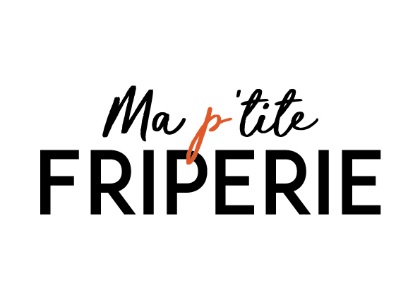 Ma p’tite FRIPERIEIntéressé□ OUI       □ NON (Laetitia pourra prendre contact avec vous, si besoin)Ma p’tite FRIPERIEIntéressé□ OUI       □ NON (Laetitia pourra prendre contact avec vous, si besoin)Tri à la délégation (sous réserve)VentesMercredi 4 Juillet Oui □ Non □30 Juillet : Tous au quaiOui □ Non □Mardi 17 Juillet Oui □ Non □9 et 13 Juillet : Déstockage à la délégation Oui □ Non □Mardi 14 Aout Oui □ Non □18 juillet : Rouen Oui □ Non □Mardi 21 AoutOui □ Non □20 Juillet : Chez René - Bapeaume Oui □ Non □Mercredi 29 AoutOui □ Non □25 Juillet : Rouen Oui □ Non □Mercredi 5 SeptembreOui □ Non □18 Aout : DieppeOui □ Non □24 Aout : St ValeryOui □ Non □ 1er Septembre : LouviersOui □ Non □